Sport & Exercise Psychology Accreditation Route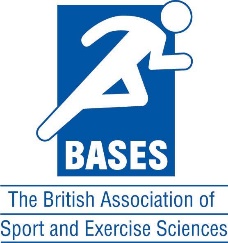 Supervisor Report Form: END-POINT Signature of Supervisor: Name of Candidate:Name of Supervisor:Submission Stage:End-PointDate:Supervisor’s Verification of the Candidate’s Work and Evidence Submitted in the End-Point Portfolio:Supervisor’s Verification of the Candidate’s Work and Evidence Submitted in the End-Point Portfolio:Supervisor’s Comments on the Candidate’s Current Knowledge, Skills, Experience and Self-Awareness (in relation to the BASES SEPAR competencies):Supervisor’s Comments on the Candidate’s Current Knowledge, Skills, Experience and Self-Awareness (in relation to the BASES SEPAR competencies):Supervisor’s Comments on the Candidate’s Progress (reference can be made to the Learning Outcomes of the SEPAR):Supervisor’s Comments on the Candidate’s Progress (reference can be made to the Learning Outcomes of the SEPAR):Supervisor’s Comments on the Candidate’s Suitability for Completion of SEPAR and Eligibility for the HCPC Register (reference can be made to the Learning Outcomes of the SEPAR):Supervisor’s Comments on the Candidate’s Suitability for Completion of SEPAR and Eligibility for the HCPC Register (reference can be made to the Learning Outcomes of the SEPAR):